Lesson 8: Shake, Spill, and CoverLet’s solve a new kind of story problem.8.1: Introduce Shake and Spill, CoverRound 1:8.2: Shake and Spill, Cover Problems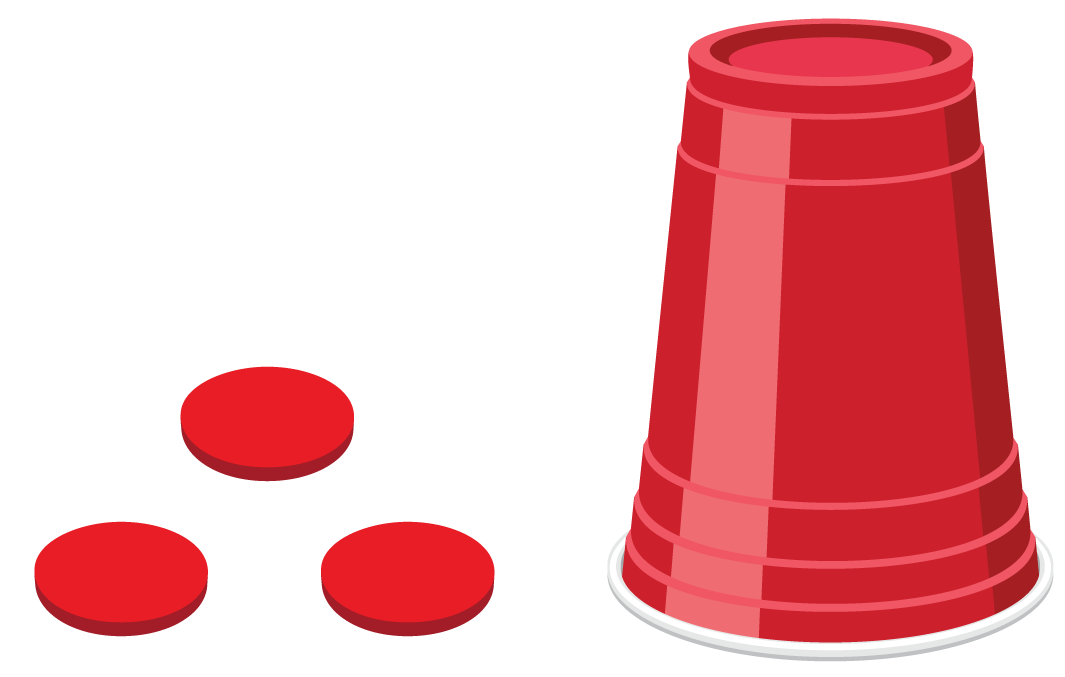 There are 9 counters total.
How many counters are under the cup?Equation: ____________________________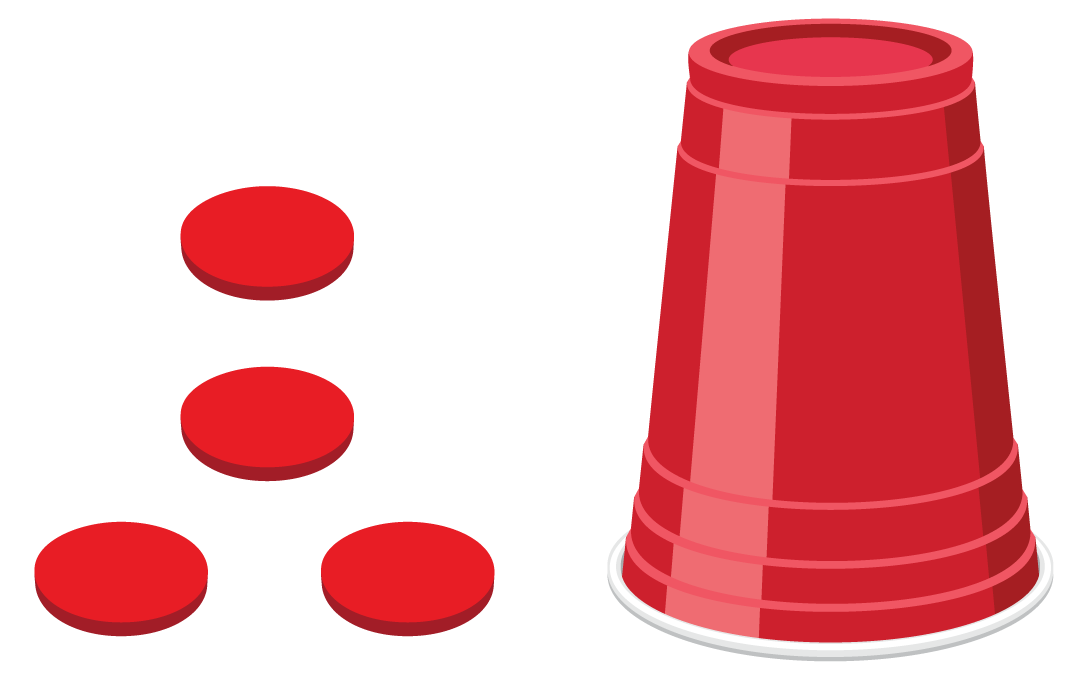 There are 7 counters total.
How many counters are under the cup?Equation: ____________________________There are 6 counters outside the cup.
Some of the counters are under the cup.
There are 10 counters total.
How many counters are under the cup?Equation: ____________________________There are 3 counters outside the cup.
Some of the counters are under the cup.
There are 8 counters total.
How many counters are under the cup?Equation: ____________________________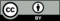 © CC BY 2021 Illustrative Mathematics®total number of countersred
countersyellow
countersequationstotal number of countersred
countersyellow
countersequations101010101010